Okresní fotbalový svaz Břeclav – komise rozhodčích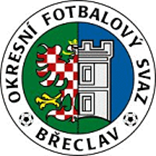 Určeno funkcionářům fotbalových oddílů		Komise rozhodčích připravuje na dobu letní přestávky seminář  (proškolení)  oddílových asistentů a nových zájemců  - začínajících rozhodčích. Jeho termín  a místo konání bude upřesněno dle případného počtu přihlášených. Bude se konat v některou sobotu měsíce srpna a jeho délka bude maximálně 4 hodiny.V rámci přípravy bude s novými adepty probráno:Základní požadavky na práci rozhodčího.Pravidla fotbalu  se zaměřením na práci asistentů.Seznámení se základními pravidly a předpisy FAČR.Požadavky komise rozhodčích OFS na funkci rozhodčího.		Komise žádá funkcionáře oddílů o předání této informace případným zájemcům. Předpokládá se, že po pro proškolení budou zapojeni do pravidelné činnosti od podzimní části soutěží ročníku 2023/2024.Žádný poplatek se neplatí. V případě zájmu  vyplňte přihlášku a zašlete na e-mailovou adresu: : strouhalm@seznam.cz, případně poštou na adresu:  Okresní fotbalový svaz, Veslařská 1, 690 02 BřeclavPro účast na semináři je bezpodmínečně nutné přihlášení předem. Pro účastníky budou připravovány základní metodické materiály.						Miroslav Strouhal						předseda KR OFS v BřeclaviPřihláška na seminář (školení) oddílových asistentů  a začínajících rozhodčích – licence CJméno a příjmení:……………………………………………………………………………………………………………………Datum narození:………………………………………………..   ID FAČR:………………………………………………….e-mail:…………………………………………………………………………………………………………………………………..Adresa bydliště…………………………………………………………………………… PSČ: ………………………………..Podpis účastníka:…………………………..   Potvrzení vysílajícího oddílu:……………………………………….